                 Diver-presa.com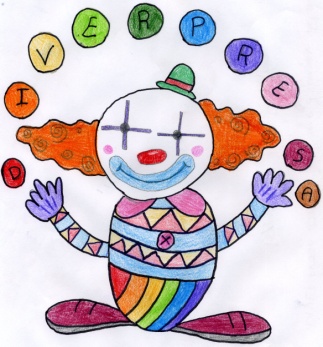 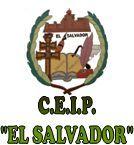 Nombre y apellidos______________NIF__________________________ Fecha_________________________Lugar_________________________                                                                                                                              Número de registro______________	Participo como cooperativista junto a mis compañer@s del curso_________de Primaria del CEIP El Salvador                                                                     Con la inversión de________euros 	Y para que así conste, firmo el presente documento en Caravaca de la Cruz y en la fecha de hoyCaravaca de la Cruz, a ____de _________de______Firma del soci@ cooperativista